Sample Eye Bank Invoice for Corneal Tissue 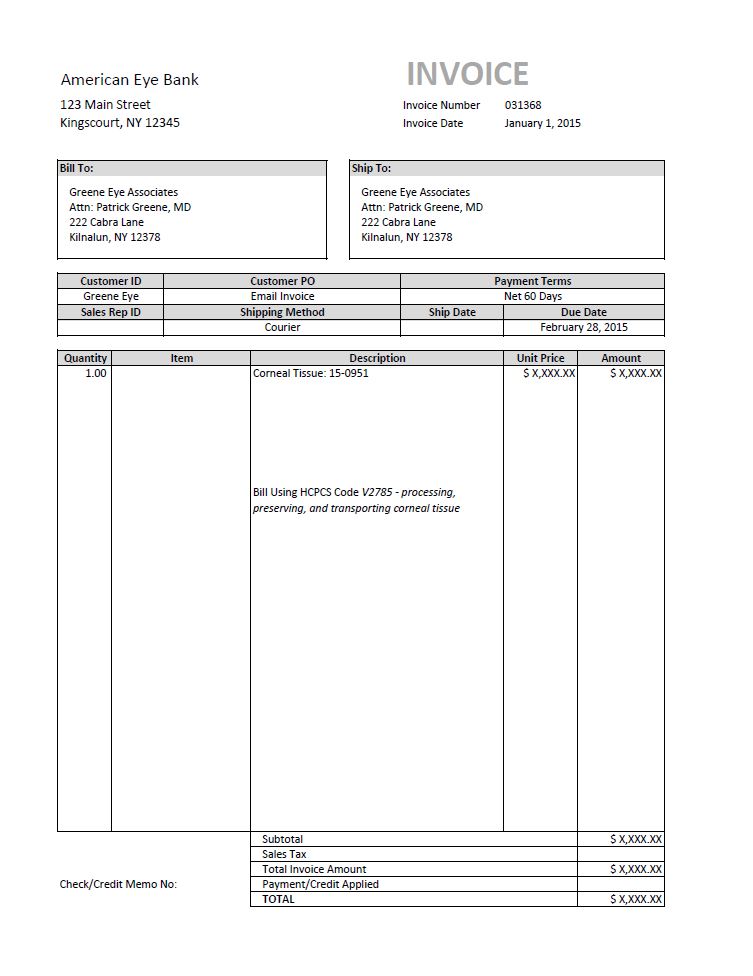 